Grammar 27.11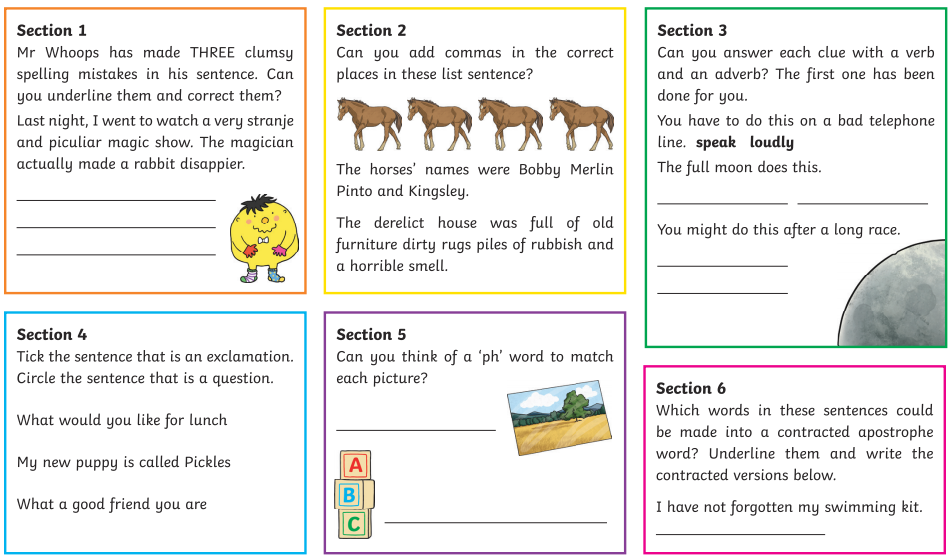 